Сольфеджио 5-6  классIV четвертьУрок № 2 Тональность си бемоль минор Задание 1: . Подпишите ступени в гамме, си бемоль минор закрасьте неутойчивые звуки и покажите стрелками разрешения, подпишите тетрахорды. Спойте гамму. Натуральный вид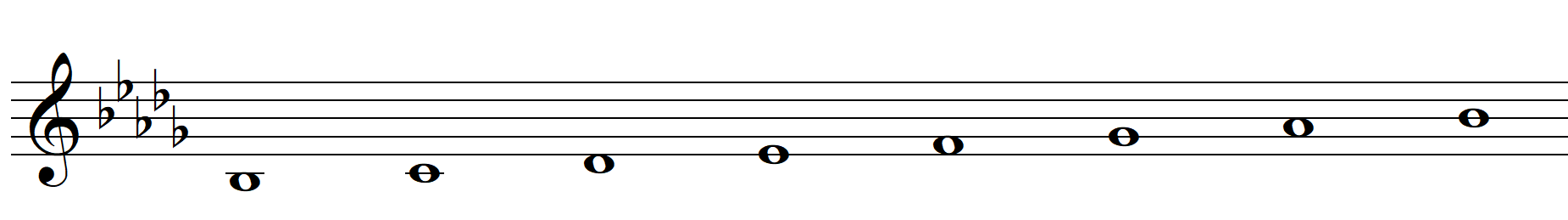 Гармоничекий видВcпомните! В гармоническом миноре повышается VII cтупеньМелодический видВcпомните! В мелодическом  миноре повышаются  VI и VII cтупени при движении гаммы вверх, Вниз как натуральный вид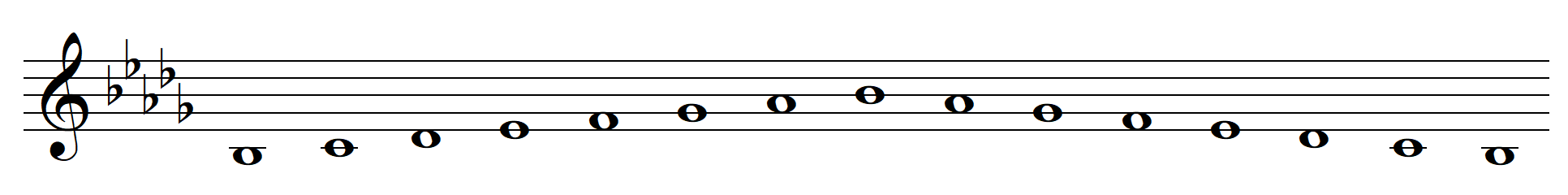 Задание 2 : Постройте аккорды а гамме си ь –минор. Вспомните! Аккорды доминантовой функции в минорной гамме , строятся в гармоническом виде с VII #                                          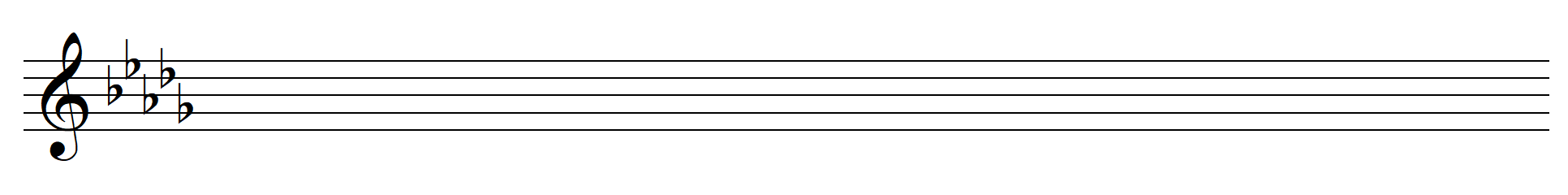 Уменьшенное трезвучие Уменьшенное трезвучие строится по формуле      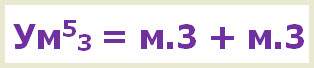 В миноре уменьшенное трезвучие строится на VII ступени в гармоническом виде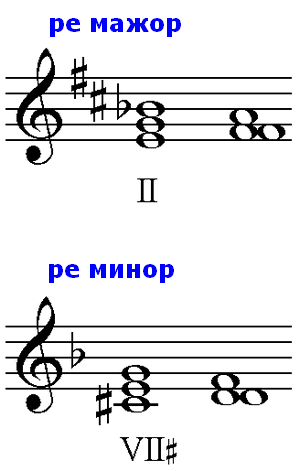 УМ 53- уменьшённое трезвучие разрешается в тоническую терцию с удвоением нижнего звука в ней (ведь в самом трезвучии три звука, значит, и в разрешении должно быть три).
Задание 3: Постройте уменьшенное трезвучие в пройденных минорных гаммах: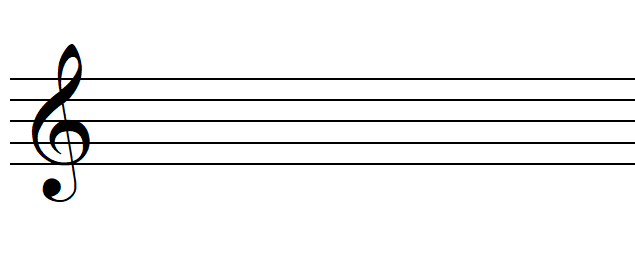 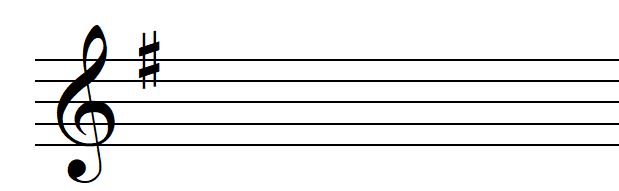 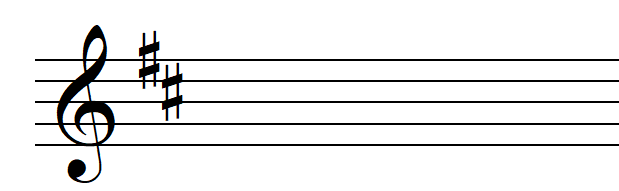 